CHARLOTTE ELLIS SCHOLARSHIP TRUST FUND DONATION FORM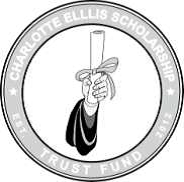 DONOR INFO: DONATION DESCRIPTION: Signature:__________________________________Date:______________________Board Member Signature:_______________________________________Date:__________________						Return Application Mailing Address:
	Deadline: May 1, 2019			Charlotte Ellis Scholarship Trust FundAttention: Scholarship Committee235 Tracy Ave NorthPort Orchard, WA 98366BUSINESS NAME: NAME (FIRST, LAST): ADDRESS: EMAIL:PHONE (CELL, HOME): PERFERRED METHOD OF CONTACT (CIRCLE ONE): (EMAIL)            (CELL)              (HOME)FORM OF DONATION (CIRCLE ONE):                       CASH               CHECK                    AMOUNT/DESCRIPTION:                   $___________________ADDITIONAL COMMENTS: 